NAME 		Dr. Sakuntala Gupta.DESIGNATION 	Associate Professor. Department of Physics. Raiganj UniversityQUALIFICATIONB.Sc., (University of North Bengal) 1983. M.Sc., (University of North Bengal)  1985.Ph.D ., (University of North Bengal)  1992.The seminars organized as a Convener One Day State Level Seminar on Present Day Relevance of Physics. 3rd march, 2016. Dept. of Physics, Raiganj University.National Seminar on Current Trends in Physics. 14th March, 2017. Dept. of Physics Raiganj University.LIST OF PUBLICATIONS1.Optical birefringence studies of the mesophase of CBBOA.M.Mitra, S.Gupta, R.Paul and S.Paul, Indian J. Phys., 63 A, 813 (1989). 2.  Determination of orientational order parameter from optical birefringence study for a homologous series of mesomorphic compounds.  M.Mitra, S. Gupta, R, Paul and S.Paul. Mol. Cryst. Liq.Cryst.,199,    257 (1991).3. An X-Ray study of cyanophenyl pyrimidines, Part III: Crystal Structure of HCCPP. S. Gupta, P.Mandal, S.Paul, K. Goubitz and H. Schenk, Mol. Cryst. Liq.Cryst., 195, 149 (1991).4. X-ray Diffraction and Optical Studies of three members of a homologous series of alkyl cyclohexyl cyanophenyl pyrimidine. S.Gupta, B.Majumder, P.mandal, R.Paul and S.Paul. Phase Transitions, 40,73 (1992).5. Structures and Properties of an alkenyl liquid crystalline compound. S.Gupta, A. Nath, S.Paul, K.Goubitz, and H.Schenk, Mol. Cryst. Liq.Cryst., 257, 1 (1994).6. Study of a solid phase of a homologous series of mesomorphic compounds on the basis of  X-ray diffraction pattern of monodomaiin and powder samples.   S. Gupta and S.Paul. Indian J.Phys., 68, A(5), 465 (1994).7. The Structure-Property relationship of a homologous series of mesomorphis compounds. Sakuntala Gupta and  Sukla Paul. Mol. Cryst. Liq.Cryst., 260, 483 (1995).8. Molecular orientational ordering of long chain  mesomorphic compound. . Sakuntala Gupta and Sukla Paul. Mol. Cryst. Liq.Cryst., 262, 485(1995).9. Structural analysis by X-ray diffraction of a non-polar alkenyl liquid crystalline compound. A.Nath, S.Gupta, P.Mandal, S.Paul and H.Schenk. Liquid Crystals, 20, No.6, 765(1996).10. A mesogenic alkenyl compound. Sakuntala Gupta, K.Bhattacharyya, S.P.Sen Gupta, Sukla Paul, Alajos Kalman and Laszlo Parkanyi, Acta Crystallographica, C55, 403(1999).11. A Double Mesogen Based on Linked p-Terphenyl Units. Sakuntala Gupta, Rex Palmer, B.S.Potter, C.S.Frampton, C. Tschierske and S.P.Sen Gupta.  Acta Crystallographica, Section C, 2000. e156, Crystalm Structure Communications. ISSNm 0108-2701.12. Crystal structure of a mesogenic twin. Sakuntala Gupta,  C. Tschierske and R.A.Palmer. Mol. Cryst. Liq.Cryst., 365, 543(2001).13. Structural analysis of a mesogenic 4-alkenyl bicyclohexylnitrile. Sakuntala Gupta, R.A.Palmer, M.Schadt, and S.P>Sen Gupta. Liquid Crystals, 28, No.9, 1309(2001).14. Crystal Structure of 4(1”-butenyl)4”(cyano)1,1’bicyclohexane. Sakuntala Gupta, R.A.Palmer, B.S.Potter, M.Schadt and S.P.Sen Gupta. Mol. Cryst. Liq.Cryst., 378, 63(2002).15. Crystal Structure of mesogenic alkene monomer, 3-[4-4’-ethylbiphenyl)]-1 Propene.. Sakuntala Gupta, Guo-Ping Chang-Chien, Wei-Shan Lee, R.Centore and S. P.Sen Gupta.  Liquid Crystals, 29, No.5, 657(2002).
16. Crystal Structure of  E-1(phenyl)-3-(4-hydroxyphenyl)-2-propene-1-one, C15H12O2. Sakuntala Gupta, H.Schenk, K.Goubitz, G.Y.Yeap and S.P.Sen Gupta. Zeitschrift fur Kristallographie, NCS., 217, 503 (2002). 17.   Swami Vivekananda – His dreams and Visions. Page No. 223-228, 2014. Sanskrit                 Pustak  Bhander, Kolkata ISBN : 978-93-83368-92-1.18. Women Empowerment through Education Page No. 349-353, 2015. RADIANCE, Kolkata.INTERNATION/ NATIONAL WORKSHOPS/CONFERENCESThe following papers at National symposium and International ConferencesX-ray  diffraction study of ethyl cyclohexyl cyanophenyl pyrimidine. P. Mandal, S. Gupta,R.Paul and S.Paul. Presented at National Crystallographic Symposium, B.H.U, Varansi, Dec. 14-17, 1988.Determination of order parameter from optical birefringence and X-ray studies of a cyanophenyl pyrimidine (HCCPP). S. Gupta, P. Mandal, S.Paul and R.Paul. Proc. Solid State Phys. Symp., (india), vol. 32 C, 82 (1989).Determination of order parameter from optical birefringence for homologous series of mesomorphic compounds.  S. Gupta, M.Mitra,  P. Mandal, B. Majumder,  S.Paul and R.Paul. X-ray and optical studies of a homologous series of cyclohexyl cyanophenyl pyrimidine. S. Gupta, P. Mandal, B. Majumder, R.Paul and S.Paul. . Solid State Phys. Symp., B.A.R.C., Bombay (india), Feb. 1-4, 1991. Determination of orientational order parameter of three alkyl cyclohexyl cyanophenyl pyrimidine. S. Gupta, P. Mandal, B. Majumder, R.Paul and S.Paul. Int. Conf. D.A. University, Indore (India). 3-6 jan., 1991.Order disorder phenomena from X-ray diffraction study of monoliquid Crystal. S. Gupta and S.Paul.  Proc. Solid State Phys. Symp., India. Vol. 34 C, 352 (1991).Structure and properties of an alkenyl Liquid Crystalline compounds.S. Gupta, A. Nath and B. Choudhury Presented at the winter work shop on Liquid Crystals, University of North Bengal, Dept. of Physics, Dec 28, 1992-Jan. 6 1993 Proc. Vol. 1 482 (1993).Study of mesomorphic properties of an alkenyl cyano compounds. A. Nath, S. Gupta, B. Choudhury and S. Paul. Presented at national seminar on Liquid Crystals (Indian liquid Crystal Society eeting) held in R.R.I., Bangalore, (India), Oct 1993Proc. Solid State Phys. Symp., (india), vol. 31 C, 117 (1988).The structure property relationship of a homologous series of mesomorphic compounds Sakuntala Gupta andSukla Paul.Presented at International Liquid  Crystal Conference, 3-8 July, 1994., Budapest, Hungary. Abstract of the 15th Int. Liq. Crystal Conf., Vol. 1, 150 (1994). Molecular orientational ordering of  long chain mesogenic compound. S. Gupta,R.Paul and S.Paul.Presented at International Liquid  Crystal Conference, 3-8 July, 1994., Budapest, Hungary. Abstract of the 15th Int. Liq. Crystal Conf., Vol. II, 758 (1994).Optical studies of two mesogenic phenyl cyclohexane alkenyls.S. Gupta, A.Nath and S.PaulPresented at International Liquid  Crystal Conference, 3-8 July, 1994., Budapest, Hungary. Abstract of the 15th Int. Liq. Crystal Conf., Vol. I, 332 (1994).Development of microsensor for monitoring fish freshness.Presented at the 3rd National Seminar on Physics and technology of sensors.  Department of Electronic Science, Univrsity of pune, 1-3 Feb. 1996. Crystal structure of a mesogenic twin.S.Gupta, S.P. Sengupta and R.A. Palmer.  Accepted for poster presentation in the ILCC 2000, July 24-28, 2000. Sendai , Japan.The following schools/seminars have been attended:Winter Workshop on Liquid Crystals.Dept. of Physics, Northe Bengal University, Siliguri. Dec. 28, 1992-  Jan. 6, 1993. International School on Powder Diffraction. Department of Materials Science, Indian Association for the Cultivation of Science, Jadavpur, Calcutta. 7-10 October, 1998.All India Workship / Training Course on Appliaction of Direct Methods in Crystallography for small/medium sized  molecules.Department of Crystallography and Bio Physics, University of Madras, Chennai 1-21 December, 1998.Golden Jubilee Discussion meeting on Liquid Crystals and other soft Materials. Raman Research Institute, Bangalore. 21-25 December, 1998.Recent Trends in Crystallography and its Applications.Symposium, Indian Association for the Cultivation of Science, Jadavpur, Calcutta. 5-16 September, 2000.International School on Powder Diffraction, ISPD-2001.National Seminar of Physics.Department of Physics,  North Bengal University, 7-8 March, 2004.Eastern Regional Workship on UnderGraduate Physics Teaching- Challenges in the present Scenario. Ramkrishna Mission Residential College, Narendrapur. 5-7 November, 2004.One day Seminar on “Application of High Resolution X-rRay Powder Diffraction in Materials Science”. Department of Materials Science, Indian Association for the Cultivation of Science, Jadavpur, Calcutta. January 6, 2006.National Symposium on Spectroscopy and its Application (NSSA-2006) Deprtment of Spectroscopy, Indian Association for the Cultivation of Science, Jadavpur , Calcutta. 18-20 January, 2006       11. Seminar on Physics Teaching, Behala College, Kolkata, 2008       12. West Bengal Science Congress, North Bengal University (2015).       13. National Seminar on “Trends and Developments in Science, Social Science & 	Humanities”; August 22, 2015, Islampur College, Islampur, West Bengal, India.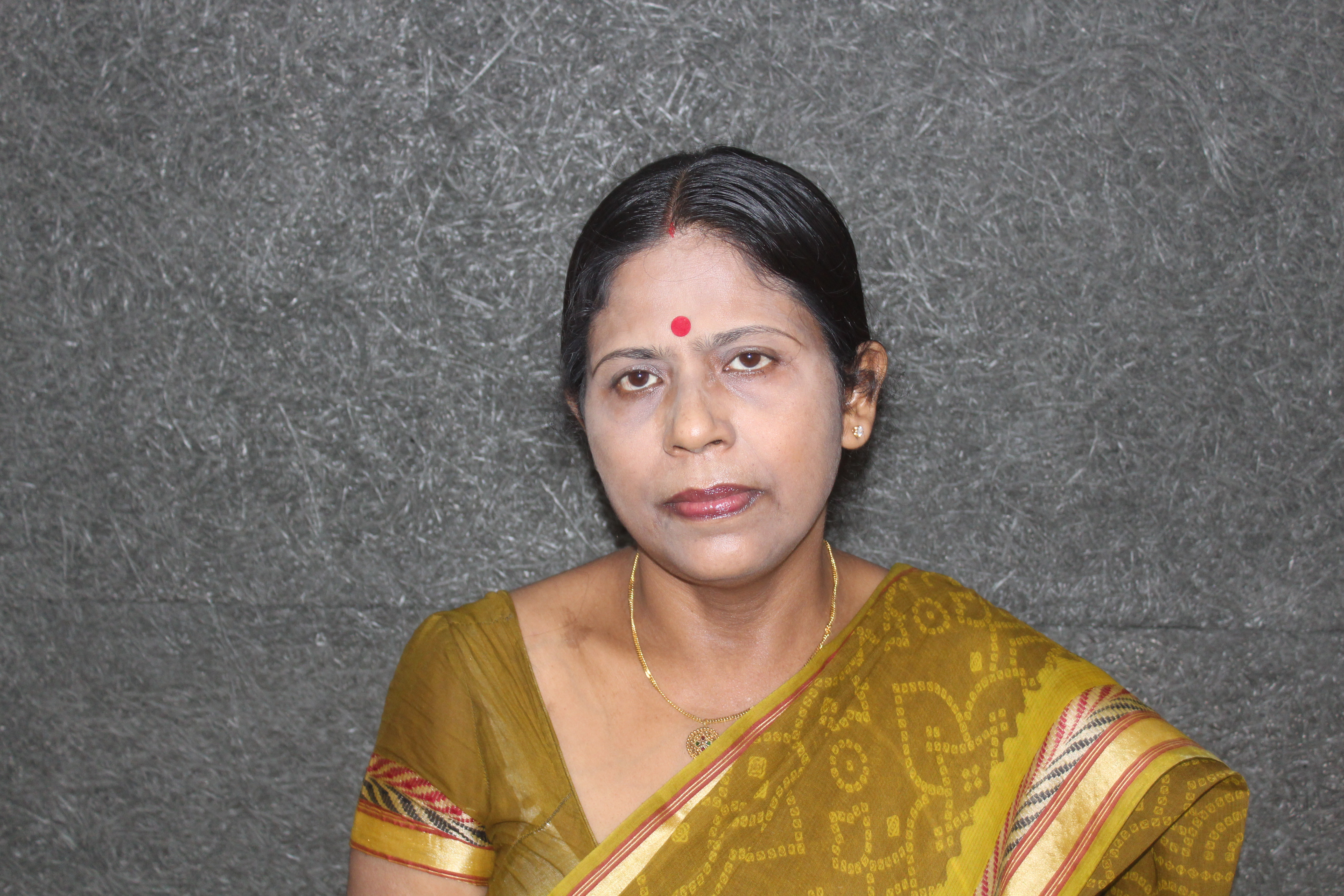 